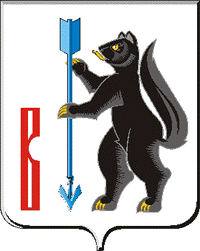 АДМИНИСТРАЦИЯГОРОДСКОГО ОКРУГА ВЕРХОТУРСКИЙ П О С Т А Н О В Л Е Н И Еот 10.06.2019г. № 484г. ВерхотурьеО внесении изменений в постановление Администрациигородского округа Верхотурский от 03.06.2019 № 462«О проведении фестиваля-ярмарки «Верхотурские Троицкие гулянья»	В соответствии с Федеральным законом от 06 октября 2003 года № 131-ФЗ «Об общих принципах организации местного самоуправления в Российской Федерации», руководствуясь Уставом городского округа Верхотурский,ПОСТАНОВЛЯЮ:	1.В пункт 13 постановления Администрации городского округа Верхотурский от 03.06.2019 № 462 «О проведении фестиваля-ярмарки «Верхотурские Троицкие гулянья» внести следующие изменения:	слова «…с 9:00 до 16:00 часов на перекрестке Карла-Маркса-Ершова;» заменить словами «…с 9:00 до 16:00 часов на перекрестке улиц Ленина-Ершова, К. Маркса-Комсомольская;».2.Опубликовать настоящее постановление в Информационном бюллетене «Верхотурская неделя» и разместить на официальном сайте городского округа Верхотурский.3.Контроль исполнения настоящего постановления оставляю за собой.И.о. Главыгородского округа Верхотурский 					        Л.Ю. Литовских